PENGEMBANGAN MEDIA PEMBELAJARAN VIDEOSCRIBE TEMA 5 CUACA UNTUK MENINGKATKAN MOTIVASI BELAJAR SISWA KELAS III SD NEGERI 132406TANJUNG BALAISKRIPSIOleh :WIDYA SARINPM 181434005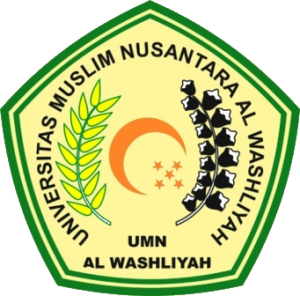 FAKULTAS KEGURUAN ILMU PENDIDIKAN UNIVERSITAS MUSLIM NUSANTARA AL-WASHLIYAH MEDAN 2022